Н А К А ЗВід 14.02.2019 № 44Про організацію обліку дітейшкільного віку та учнів На виконання законів України «Про освіту», «Про загальну середню освіту», «Про місцеве самоврядування в Україні», «Про Національну поліцію», «Про органи і служби у справах дітей та спеціальні установи для дітей», «Про захист персональних даних», постанов Кабінету Міністрів України від 13.09.2017 № 684 «Про затвердження Порядку ведення обліку дітей дошкільного, шкільного віку та учнів», від 30.08.2007 № 1068 «Про затвердження типових положень про службу у справах дітей», наказів Міністерства освіти і науки України від 16.04.2018 № 367 «Про затвердження Порядку зарахування, відрахування та переведення учнів до державних та комунальних закладів освіти для здобуття повної загальної середньої освіти», зареєстрованого в Міністерстві юстиції України 05.05.2018 за № 564/32016, та від 27.08.2018  № 938 «Про затвердження форми звітності про кількість дітей шкільного віку та інструкції щодо її заповнення», зареєстрованого в Міністерстві юстиції України 03.09.2018 за № 998/32450, рішення виконавчого комітету Харківської міської ради від 25.04.2018 № 271 «Про організацію обліку дітей шкільного віку та учнів», наказу Департаменту освіти Харківської міської ради від 08.02.2019 №24 «Про організацію обліку дітей шкільного віку та учнів», з метою організації якісного обліку дітей шкільного віку та учнів закладів загальної середньої освіти Основ’янського районуНАКАЗУЮ:1. Головному спеціалісту Управління освіти Стецку О.М.:1.1. Здійснювати контроль за якістю ведення обліку учнів закладами освіти.Постійно1.2. Здійснити облік дітей шкільного віку на підставі Реєстру про них.До 30.09.20191.3. Скласти і надати до Департаменту освіти Харківської міської ради звіти про кількість дітей шкільного віку за формами:1.3.1. Інформація про облік дітей шкільного віку за роками (додаток 1); Інформація про охоплення дітей шкільного віку навчанням (додаток 2); Облік навчання дітей шкільного віку та учнів (додаток 3).До 30.09.20191.3.2. Форма звітності №77-РВК «Звіт про кількість дітей шкільного віку».Не пізніше 30.09.20191.4. Здійснювати обробку даних дітей шкільного віку та учнів під час їх обліку відповідно до вимог Закону України «Про захист персональних даних».Постійно1.5. Проаналізувати результати розподілу і закріплення території обслуговування за закладами освіти і урахувати під час розподілу і закріплення території обслуговування на наступний рік.До 01.10.20191.6. Підготувати і направити до розгляду голови адміністрації району Харківської міської ради проект наказу «Про закріплення території обслуговування за закладами загальної середньої освіти району на 2020/2021 навчальний рік».До 10.10.20192. Керівникам закладів загальної середньої освіти:2.1. Забезпечити дотримання вимог законодавства України в частині обліку учнів, їх зарахування, відрахування та переведення до інших закладів освіти, обліку відвідування учнями школи.Постійно2.2.  Тримати під контролем якість та своєчасність занесення даних до програми «Курс «Школа».Постійно3. Визначити датою початку приймання заяв про зарахування до закладу загальної середньої освіти 08.04.2019.4. Завідувачу лабораторії комп’ютерних технологій в освіті Остапчук С.П. розмістити цей наказ на сайті Управління освіти.До 15.02.20195. Контроль за виконанням цього наказу залишаю за собою.Начальник Управління освіти (оригінал підписано)	О.С.НИЖНИКЗ наказом  від 14.02.2019 № 44 ознайомлені:Прохоренко О.В.Остапчук С.П.	Лашина Н.В.Стецко 725 27 92Додаток 1до наказу Управління освіти адміністрації Основ’янського району Харківської міської ради від 14.02.2019 № 44Інформація про облік дітей шкільного віку за роками Основ’янського  району Начальник Управління освіти	О.С.НИЖНИК(оригінал підписано)Стецко 725 27 92Додаток 2до наказу Управління освіти адміністрації Основ’янського району Харківської міської ради від 14.02.2019 № 44Інформація про охоплення дітей шкільного віку навчанням Основ’янського районуНачальник Управління освіти	О.С.НИЖНИК(оригінал підписано)Стецко 725 27 92Додаток 3до наказу Управління освіти адміністрації Основ’янського району Харківської міської ради від 14.02.2019 № 44Облік навчання дітей шкільного віку Основ’янського районуНачальник Управління освіти	О.С.НИЖНИК(оригінал підписано)Стецко 725 27 92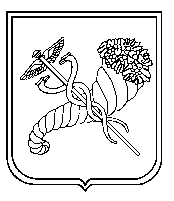 Район2001200220032004200520062007200820092010201120122013разомп’яти-річкирайонУсього дітей у районі шкільного вікуПідлягає навчанню%Не підлягає навчанню%Навчаються% від тих, які підлягають навчаннюНе навчаютьсяНе навчаютьсяНе навчаютьсяНе навчаються% від тих, які підлягають навчаннюЗ них не охоплено навчаннямЗ них не охоплено навчаннямЗ них не охоплено навчаннямЗ них не охоплено навчаннямЗ них не охоплено навчаннямЗ них не охоплено навчаннямЗ них не охоплено навчаннямЗ них не охоплено навчаннямЗ них не охоплено навчаннямЗ них не охоплено навчаннямЗ них не охоплено навчаннямЗ них не охоплено навчаннямЗ них не охоплено навчаннямЗ них не охоплено навчаннямвідомості відсутнірайонУсього дітей у районі шкільного вікуПідлягає навчанню%Не підлягає навчанню%Навчаються% від тих, які підлягають навчаннюНе навчаютьсяНе навчаютьсяНе навчаютьсяНе навчаються% від тих, які підлягають навчанню1234І ст.56789ІІ ст.1011ІІІ ст.відомості відсутнірайонУсього дітей у районі шкільного вікуПідлягає навчанню%Не підлягає навчанню%Навчаються% від тих, які підлягають навчаннюУсього6-річкиучні ПТНЗ, спец. шкіл-інтернатівІнші% від тих, які підлягають навчанню1234І ст.56789ІІ ст.1011ІІІ ст.відомості відсутніабвгґдеєжзиіїйклмнопрстуфхцчрайонУсього дітей у районі шкільного вікуУсього навчається в школах і ЗВО І-ІІ р. а.навчається всього в школахз них навчаєтьсяз них навчаєтьсяз них навчаєтьсянавчається всього в ЗПТО і ЗВО І-ІІ р.а.з нихз них6-річок усьогоз нихз нихДіти з особливими освітніми потребами Діти з особливими освітніми потребами Діти з особливими освітніми потребами 5-ти річки5-ти річки5-ти річки5-ти річкине навчаютьсявідомості відсутнірайонУсього дітей у районі шкільного вікуУсього навчається в школах і ЗВО І-ІІ р. а.навчається всього в школаху школах за м/ру школах свого р-нуу ЗЗСО інших р-нів навчається всього в ЗПТО і ЗВО І-ІІ р.а.у ЗПТОу ЗВО І-ІІ р.а.6-річок усього6-річки, які навчаються6-річки, які не навчаютьсяусього у м/рнавчаютьсяне навчаються для здоб. ЗСОусього 5-річокПеребувають у ЗДОПеребувають. удомаПеребувають у ЗЗСОне навчаютьсявідомості відсутніабвгґдеєжзиіїйклмнопрc